ΕΠΕΙΓΟΥΣΑ ΑΝΑΚΟΙΝΩΣΗ Πρόσκληση για επιλογή εξερχόμενων φοιτητών για σπουδές μέσω των διμερών συμφωνιών Erasmus+ για το ακαδημαϊκό έτος 2024-2025	Kαλούνται οι Φοιτήτριες και Φοιτητές του Τμήματος Φαρμακευτικής που ενδιαφέρονται να συμμετάσχουν στο ανωτέρω πρόγραμμα να προσέλθουν την Τετάρτη 28 Φεβρουαρίου 2024 και ώρα 12:00 στην Αίθουσα Δ8Οι πληροφορίες σχετικά με τις προϋποθέσεις και τα συνεργαζόμενα Πανεπιστήμια βρίσκονται στα ακόλουθα έγγραφα :Πρόσκληση ERASMUS 2024-2025 επιλογής Φοιτητών Πίνακας συνεργαζόμενων Πανεπιστημίων 2024-25τα οποία εμφανίζονται στην ιστοσελίδα του Τμήματος στο πεδίο «ΑΝΑΚΟΙΝΩΣΕΙΣ» στην ενότητα «ΠΡΟΠΤΥΧΙΑΚΕΣ ΣΠΟΥΔΕΣ».Παρακαλούνται οι ενδιαφερόμενοι να μελετήσουν προσεκτικά το περιεχόμενο και των δύο αρχείων και να προσέξουν τους Τομείς σπουδών που είναι διαθέσιμοι στα συνεργαζόμενα Πανεπιστήμια πριν τη συνάντηση.Από το Τμήμα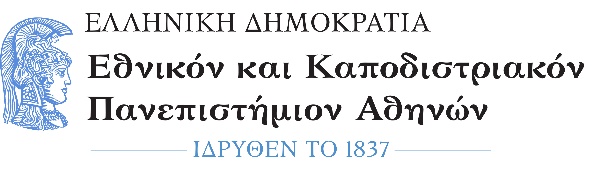        ΣΧΟΛΗ ΕΠΙΣΤΗΜΩΝ ΥΓΕΙΑΣ       ΤΜΗΜΑ ΦΑΡΜΑΚΕΥΤΙΚΗΣΠανεπιστημιόποληΖωγράφου 157 84Πληροφορίες:Φρίντα ΓεωργίουΤηλ.:  210 727 4058E-mail: frgeorgiou@uoa.grαΑθήνα, Τρίτη 20 Φεβρουαρίου 2024